St. John’s Episcopal ChurchKingsville, MarylandWelcomes YouOur Vision StatementWe believe that together we will transformthe world with love:  Come on in!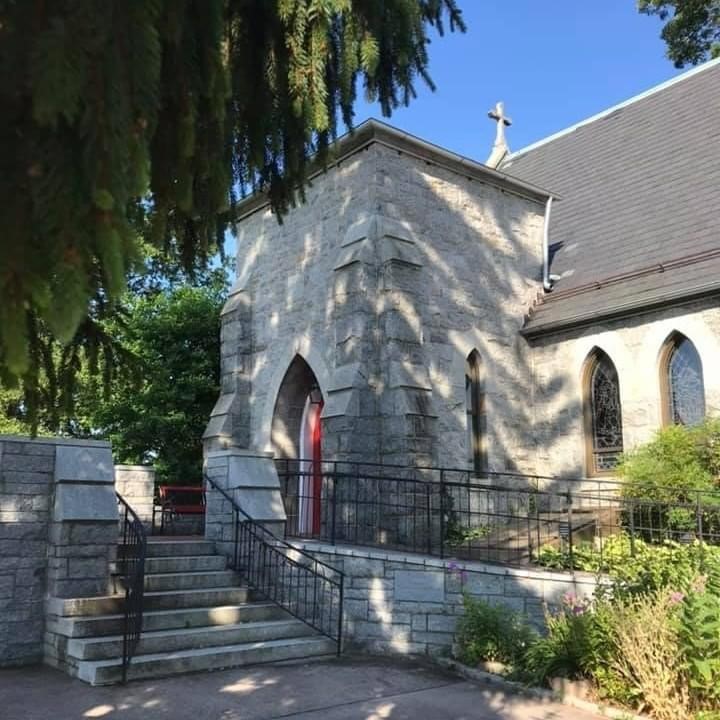 18th Sunday after PentecostOctober 9, 202210:30 am, Rite II10:30 am WorshipHoly Eucharist, Rite Two10:25 am Church Bell is RungPrelude: The Word of GodProcessional hymn:  Praise to the Lord, the Almighty		  	Hymnal #390Worship begins										BCP 355Gloria								       		Hymnal #S-280Glory to God in the highest,
    and peace to his people on earth.
Lord God, heavenly King,
almighty God and Father,
    we worship you, we give you thanks,
    we praise you for your glory.
Lord Jesus Christ, only Son of the Father,
Lord God, Lamb of God,
you take away the sin of the world:
    have mercy on us;
you are seated at the right hand of the Father:
    receive our prayer.
For you alone are the Holy One,
you alone are the Lord,
you alone are the Most High,
    Jesus Christ,
    with the Holy Spirit,
    in the glory of God the Father. Amen.The Collect of the Day 		Kneel or stand as able	                             		BCP 225Lord, we pray that your grace may always precede and follow us, that we may continually be given to good works; through Jesus Christ our Lord, who lives and reigns with you and the Holy Spirit, one God, now and for ever. Amen.The congregation is seated.A Reading from the Book of the Prophet Jeremiah	    	         		29:1, 4-7These are the words of the letter that the prophet Jeremiah sent from Jerusalem to the remaining elders among the exiles, and to the priests, the prophets, and all the people, whom Nebuchadnezzar had taken into exile from Jerusalem to Babylon.Thus says the Lord of hosts, the God of Israel, to all the exiles whom I have sent into exile from Jerusalem to Babylon: Build houses and live in them; plant gardens and eat what they produce. Take wives and have sons and daughters; take wives for your sons, and give your daughters in marriage, that they may bear sons and daughters; multiply there, and do not decrease. But seek the welfare of the city where I have sent you into exile, and pray to the Lord on its behalf, for in its welfare you will find your welfare.Reader:  The Word of the Lord.People:   Thanks be to God.Psalm 66:1-11	(Prayed as directed.)1	Be joyful in God, all you lands; *
	sing the glory of his Name;
	sing the glory of his praise.2	Say to God, "How awesome are your deeds! *
	because of your great strength your enemies cringe before you.3	All the earth bows down before you, *
	sings to you, sings out your Name."4	Come now and see the works of God, *
	how wonderful he is in his doing toward all people.5	He turned the sea into dry land,
	so that they went through the water on foot, *
	and there we rejoiced in him.6	In his might he rules for ever;
	his eyes keep watch over the nations; *
	let no rebel rise up against him.7	Bless our God, you peoples; *
	make the voice of his praise to be heard;8	Who holds our souls in life, *
	and will not allow our feet to slip.9	For you, O God, have proved us; *
	you have tried us just as silver is tried.10	You brought us into the snare; *
	you laid heavy burdens upon our backs.11	You let enemies ride over our heads;
	we went through fire and water; *
	but you brought us out into a place of refreshment.A Reading from the Second Letter of St. Paul to Timothy		  	2:8-15Remember Jesus Christ, raised from the dead, a descendant of David-- that is my gospel, for which I suffer hardship, even to the point of being chained like a criminal. But the word of God is not chained. Therefore I endure everything for the sake of the elect, so that they may also obtain the salvation that is in Christ Jesus, with eternal glory. The saying is sure:  If we have died with him, we will also live with him; if we endure, we will also reign with him; if we deny him, he will also deny us; if we are faithless, he remains faithful--for he cannot denyhimself.Remind them of this, and warn them before God that they are to avoid wrangling over words, which does no good but only ruins those who are listening. Do your best to present yourself to God as one approved by him, a worker who has no need to be ashamed, rightly explaining the word of truth.Reader:  The Word of the Lord.People:   Thanks be to God.Gradual hymn:  Now thank we all our God			         		Hymnal #397The Gospel	Priest:  The Holy Gospel of our Lord Jesus Christ according to LukePeople:  Glory to you, Lord Christ.					         		17:11-19On the way to Jerusalem Jesus was going through the region between Samaria and Galilee. As he entered a village, ten lepers approached him. Keeping their distance, they called out, saying, "Jesus, Master, have mercy on us!" When he saw them, he said to them, "Go and show yourselves to the priests." And as they went, they were made clean. Then one of them, when he saw that he was healed, turned back, praising God with a loud voice. He prostrated himself at Jesus' feet and thanked him. And he was a Samaritan. Then Jesus asked, "Were not ten made clean? But the other nine, where are they? Was none of them found to return and give praise to God except this foreigner?" Then he said to him, "Get up and go on your way; your faith has made you well."Priest:  The Gospel of the Lord.People:  Praise to you, Lord Christ.Sermon   					      	            	    		Rev. Elizabeth Sipos+Nicene Creed		Please stand as able		      	      	          		BCP 358Prayers of the People Form III					          		BCP 387Confession of Sin								          		BCP 359The Peace									          		BCP 360Welcome & Announcements       The congregation is seated.Offertory anthem:  Come Christians Join to Sing			       		(BellChoir)Offertory hymn:  O for a thousand tongues to sing                  		 Hymnal #483Presentation HymnPraise God, from whom all blessings flow; praise him, all creatures here below; praise him above, ye heavenly host: praise Father, Son, and Holy Ghost.The Holy CommunionTHE GREAT THANKSGIVING: Eucharistic Prayer B	          		BCP 367Sanctus 								        		Hymnal #S-129Holy, Holy, Holy Lord, God of power and might,
heaven and earth are full of your glory.    Hosanna in the highest.
Blessed is he who comes in the name of the Lord.
    Hosanna in the highest.The Lord’s Prayer									 	BCP 364Invitation to CommunionThe Breaking of the BreadCommunion hymn:  Come with us, O blessed Jesus	            	Hymnal #336The Post Communion Prayer						           	BCP 365Blessing									           	BCP 366Recessional hymn: Praise my soul, the King of heaven		 	Hymnal #410The Dismissal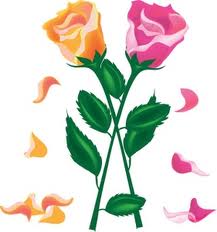 October is Clergy Appreciation Month!Thank you Rev. Elizabeth.  We appreciate you! St. John’s Parish Prayer ListAdditions and corrections may be made to our Parish Prayer List at any time. All names will be automatically removed from the Parish Prayer List on the 1st Sunday of each month unless you request otherwise. Please contact Angie at <office@stjohnskingsville.org> or 410-592-8570 in the church office with all changes by 10 am Thursdays. Thank you.We Pray for Those in Need:Ivan, Lisa, Peter, Sarah Sutherland, Melissa Heaver, Liz Rawl, Ricky Carter, Marilyn Stephenson, Charlotte Williams (small child), Cleo Collins, Sid & Joan Pyle, Karen Sugden, DeMarino Family, Jenny, Lisa, Jennifer, Dylan, Gary, Barbara Goldsmith, Thelma, Paul Edwards, James Kneussl, Kim Collins-Appel, Ronnee Congleton (pancreatic cancer), Stephanie Payton, Jim & Chris Carden and family, Terry Barrett, Rev. Tony and Deacon Linda Hollis, Anne Leland, Peggie Dietz.We Pray for our HomeboundLily John, Barbara Miller, Nancy Barnhart, Robin DilworthWe pray for the Church and the World:For Most Rev’d. Justin Welby, Archbishop of Canterbury; for The Most Rev’d. Michael Curry, our Presiding Bishop; for Right Rev’d. Eugene Sutton, our Bishop; for the Rt. Rev’d Robert Ihloff, our Assisting Bishop, for our Rector, Rev. Elizabeth Sipos, for the Wardens, Vestry, Staff, and all members and friends of St. John’s Church. For the leaders of all nations, especially for Joseph, our President; for Larry, our Governor; for Brandon, Nick, John and Barry, who lead our City and Counties.  We pray for all children and youth; for the homeless, the unemployed, and the hungry.  We pray for the safety of our loved ones and friends serving in the Armed Forces at home and abroad, and for our enemies, that all our hearts may be turned toward peace throughout the world.Altar Flowers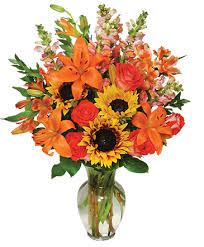 Given to the Glory of Godby Marie Dilworthin memory of Gary DilworthFrom the TreasurerOctober Income vs. Expenses:  Projected October Expenses: $12,540  Monies Received as of 10/6 $  7,977Amount Needed to Meet Expenses: $ 4,563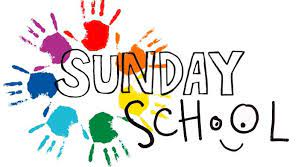 Sunday SchoolWe have an exciting year planned for them, with activities, singing, and learning about Jesus.  
If you know anyone who might be looking for a Sunday School, invite them to check us out!  The more the merrier. “As a mother comforts her child, so I will comfort you;…” (Isaiah 66:13)

Beginning in October, there will be a healing service on the second Tuesday of every month at 7:00pm.   All are welcome to come for support and healing.  There will be a time for anointing, as well the Holy Eucharist - reminding us of God's promise of new life.Make a Joyful Noise!
Choir practice held Wednesdays at 7 pm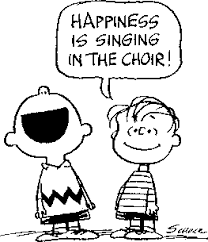 The Choir will begin rehearsals for a ChristmasCantata to be presented at the Kingsville TreeLightingAll are welcome to join!Bell choir practice Sundays after the 10:30 service